УДК 624.131  СОВЕРШЕНСТВОВАНИЕ ОПРЕДЕЛЕНИЯ ДАВЛЕНИЯ НАБУХАНИЯ ГРУНТОВ В. В. Денисенко, кандидат технических наук, доцент кафедры Кадастра и геоинженерии, Кубанский государственный технологический университет, г. КраснодарП. А. Ляшенко, кандидат технических наук, профессор кафедры Оснований и фундаментов, Кубанский государственный аграрный университет, г. Краснодартел. +7(995) 204-15-62, e-mail: denvivi@yandex.ruОписан разработанный авторами метод определения давления набухания грунтов на одном образце грунта, нагружение которого производят с постоянной скоростью изменения давления, обеспечивающей завершение консолидации с заданным допуском, при этом регистрацию значений деформации образца грунта и действующего давления производят через каждые 0,005 мм деформации образца грунта, а нагружение образца грунта производят до давления, при котором значение деформации образца становится нулевым.Ключевые слова: образец грунта, давление набухания, нагружение с постоянной скоростью изменения давления, деформации образца грунта.Известен способ определения относительной деформации набухания и давления набухания грунтов методом одной кривой, заключающийся в том, что несколько образцов одного и того же грунта с известными значениями числа пластичности, природной влажности, влажности на границе текучести и коэффициента пористости нагружают в компрессионных приборах разным давлением с выдерживанием до стабилизации деформации: первый образец нагружают давлением 0,0025 МПа, второй – 0,025 МПа, третий – 0,05 МПа, четвертый – 0,1 МПа, пятый 0,2 МПа и т.д. до необходимого давления в соответствии с программой испытаний. Затем каждый из образцов грунта замачивают, выдерживают до стабилизации деформации и регистрируют полученные значения деформации набухания. По данным испытаний всех образцов грунта строят график зависимости деформации набухания от давления и определяют давление набухания, как давление, при котором деформация набухания образца грунта равна нулю [1 (п.3), 2]. Недостатками известного способа являются:- использование для испытания нескольких образцов одного и того же грунта (не менее 6), для получения которых необходимо из горных выработок производить отбор больших монолитов, что повышает трудовые и материальные затраты на подготовку образцов грунта для испытания; - необходимость длительного одновременного или последовательного использования нескольких компрессионных приборов, увеличивающая длительность и стоимость испытания;- низкая точность и достоверность результатов определений ввиду получения при испытании каждого образца только одного значения стабилизированной деформации. Известен способ определения давления набухания грунтов прямым методом, заключающийся в замачивании образца грунта с известными значениями числа пластичности, природной влажности, влажности на границе текучести и коэффициента пористости, размещенного в одометре, и выдержке до стабилизации деформации набухания грунта, приложении на образец грунта, через месдозу, протарированную на компрессионном приборе, давления до резкого увеличения электростатического сопротивления пленки масла в месдозе и выдержке приложенного давления до стабилизации деформации образца грунта, за которую принимают изменение давления не более чем на 0,1 кгс/см2 в течение 15 ч. По величине гидростатического давления в месдозе, возникающего при этом, определяют предварительное значение давления набухания грунта, а за расчетную величину давления набухания грунта принимают среднее арифметическое давлений, полученных при испытании не менее шести образцов одного и того же грунта [1 (п.4)].Недостатками этого известного способа являются:- использование  для испытания нескольких образцов одного и того же грунта (не менее 6), для получения которых необходимо из горных выработок производить отбор больших монолитов, что повышает трудовые и материальные затраты на подготовку образцов грунта для испытания; - необходимость длительного одновременного или последовательного использования нескольких компрессионных приборов, увеличивающая длительность и стоимость испытания;- низкая точность и достоверность результатов определений ввиду получения на каждом образце только одного значения стабилизированной деформации; - давление набухание грунтов определяется косвенно, что снижает точность и достоверность результатов. Нами усовершенствован метод определения давления набухания грунтов, лишенный указанных выше недостатков [3]. Усовершенствованнный метод определения давления набухания грунтов заключается в замачивании и выдержке до стабилизации деформации образца грунта с известными значениями числа пластичности, природной влажности, влажности на границе текучести и коэффициента пористости, нагружении образца грунта давлением и регистрации значений деформации образца грунта и действующего давления на всех этапах замачивания и нагружения. Испытания проводят на одном образце грунта, а нагружение образца грунта производят с постоянной скоростью изменения давления, обеспечивающей завершение консолидации с заданным допуском и определяемой в зависимости от физических свойств грунта [4], при этом регистрацию значений деформации образца грунта и действующего давления производят через каждые 0,005 мм деформации образца грунта, а нагружение образца грунта производят до давления, при котором значение деформации образца становится нулевым.Нагружение образца грунта с постоянной скоростью, определяемой в зависимости от физических свойств грунта, до давления, при котором значение деформации образца становится нулевым, позволяет проводить испытания на одном образце грунта, повышает достоверность и точность результатов испытаний. Регистрация значений деформации образца грунта и приложенного давления через каждые 0,005 мм деформации образца грунта повышает точность результатов испытаний и позволяет получать большой массив данных при испытании одного образца грунта, обеспечивающий возможность оценки погрешности определения характеристик набухания грунта и т.о. повышает достоверность и точность определения характеристик набухания грунта, сокращает до одного количество испытываемых образцов грунта и размеры монолитов, отбираемых из горных выработок для испытаний.Устройство для реализации метода определения давления набухания грунта состоит из рабочей камеры 1, размещенной на столе-основании 2, датчика 3 деформации образца грунта, датчика 4 величины приложенного давления, нагрузочного механизма 5, замачивателя 6 образца грунта и блока управления 7 (рисунок 1).Рабочая камера 1 выполнена в виде одометра компрессионного прибора и состоит из разборного корпуса с подводом 8 воды  и указателем 9 уровня воды, жесткого рабочего кольца 10, предотвращающего боковое расширение испытываемых образцов грунтов, неподвижного перфорированного штампа 11 и подвижного перфорированного штампа 12. В рабочей камере 1 размещают испытываемый образец грунта 13.Датчик 3 деформации образца грунта предназначен для измерения знакопеременных линейных перемещений подвижного штампа 12 (деформации образца) с погрешностью не более 0,005 мм и может быть выполнен, например, в виде растрового фотоэлектронного преобразователя линейных перемещений.	Датчик 4 величины приложенного давления предназначен для измерения приложенного давления при нагружении или разгрузке образца грунта и может быть выполнен, например, в виде динамометра сжатия с растровым фотоэлектронным преобразователем линейных перемещений.	Нагрузочный механизм 5 предназначен для нагружения образца грунта до заданного давления с постоянной скоростью, задаваемой блоком управления 7 в зависимости от физических свойств грунта.	Замачиватель 6 образца грунта предназначен для подачи воды в рабочую камеру 1 и поддержания в ней уровня воды выше высоты образца грунта 13 в течение его испытания.Блок управления 7 предназначен для задания программы испытаний и  управлением работой устройства в процессе ее выполнения, в частности, для: включения замачивателя 6 для замачивания и выдержки образца грунта до стабилизации деформации; включения нагрузочного механизма 5 на нагружение образца грунта; контролирования заданной постоянной скорости нагружения образца грунта; контроля и регистрации в электронной памяти значений деформации образца (просадки и набухания) и действующего давления через каждые 0,005 мм при замачивании и нагружении образца грунта; выдачи результатов испытания на дисплей блока управления 7 и внешнюю ЭВМ. Усовершенствованный метод определения давления набухания грунтов осуществляется следующим образом.Образец грунта 13 ненарушенного сложения с природной влажностью загружают в рабочее кольцо 10, помещают на неподвижный штамп 11 в рабочей камере 1, накрывают подвижным штампом 12 и устанавливают на столе-основании 2. К подвижному штампу 12 подводят датчик 3 деформации образца грунта, датчик 4 величины приложенного давления и нагрузочный механизм 5, а к подводу 8 подсоединяют замачиватель 6, который заполняют водой. В блоке управления 7 задают постоянную скорость увеличения давления на образец грунта, обеспечивающую завершение его консолидации в процессе нагружения, и включают устройство в работу.Постоянную скорость увеличения давления на образец грунта, обеспечивающую завершение его консолидации в процессе нагружения с заданным допуском, определяют в зависимости от физических свойств грунта по формуле ,                       (1)где Vmax – максимальная скорость нагружения образца грунта, кПа/ч [4];        IР – число пластичности грунта, %;      W – природная влажность грунта, %;      WL – влажность грунта на границе текучести, %;       e – коэффициент пористости грунта, д.е.; Q – допускаемая относительная деформация завершения консолидации образца грунта, принимаемая равной  5 % [5]. При включении устройства в работу датчик 3 деформации образца грунта и датчик 4 величины приложенного давления обнуляют, включают замачиватель 6 и производят замачивание образца грунта с выдержкой до стабилизации деформации образца грунта ssw (отрезок Оа рисунок 2). В процессе замачивания образца грунта производят контроль деформации образца грунта при постоянном давлении и ее регистрация через каждые 0,005 мм деформации образца грунта. Затем включают нагрузочный механизм 5 и производят нагружение образца грунта 13 с заданной постоянной скоростью увеличения давления до момента, когда деформация образца грунта будет иметь нулевое значение (кривая аb рисунок 2). В процессе нагружения образца грунта производят контроль деформации образца грунта и регистрацию деформации образца грунта и действующего давления через каждые 0,005 мм деформации образца грунта.После достижения деформации образца грунта равной нулю (точка b рисунок 2), нагрузочный механизм 5 отключают, а результаты испытания выводят на дисплей блока управления 7 и внешнюю ЭВМ. За давление набухания грунта принимают давление, при котором деформация образца грунта равна нулю (отрезок Оb рисунок 2). В качестве устройства для определения давления набухания грунта могут использоваться любые известные устройства, обеспечивающие проведение испытаний образца грунта в соответствии с описанным способом определения характеристик набухания, например, автоматический компрессионный прибор АКП-6Н для испытания грунтов постоянно возрастающей нагрузкой [6-7].Таким образом, усовершенствованный метод определения давления набухания грунтов сокращает количество испытываемых образцов до одного, уменьшает размеры монолитов, отбираемых из горных выработок для испытаний, повышает достоверность и точность определения давления набухания грунта, сокращает трудозатраты и время испытаний. Литература:Рекомендации по лабораторным методам определения характеристик набухающих грунтов. – М.: Стройиздат, 1974. – 19 с.ГОСТ 12248-2010 Грунты. Методы лабораторного определения характеристик прочности и деформируемости. – М.: Стандартинформ, 2011. – 82 с.Патент на изобретение РФ № 2708768, E02D 1/02. Способ определения характеристик набухания грунта / Денисенко В.В., Ляшенко П.А. // Изобретения. Полезные модели, 2019, № 35.Денисенко В.В., Ляшенко П.А. О стандарте на метод компрессионных испытаний грунтов постоянно возрастающей нагрузкой // Научные труды Кубанского государственного технологического университета, 2017, № 4. – С. 27-42. – URL: http://ntk.kubstu.ru/file/1594.Денисенко В.В., Ляшенко П.А. Обоснование критерия выбора скорости нагружения грунтов при компрессионных испытаниях постоянно возрастающей нагрузкой // Научные труды Кубанского государственного технологического университета, 2016, № 5. – С. 110-122. – URL: http://ntk.kubstu.ru/file/962. Денисенко В.В., Ляшенко П.А. Автоматический компрессионный прибор АКП-6Н для испытания грунтов постоянно возрастающей нагрузкой // Научные труды Кубанского государственного технологического университета, 2016, № 6. – С. 156-169. – URL: http://ntk.kubstu.ru/file/1014.Денисенко В.В., Ляшенко П.А. Совершенствование техники и технологии испытания грунтов: монография / КубГТУ. – Краснодар: Изд-во ООО «ПринтТерра», 2019. – 183 с.V.V. DENISENKO, P.A. LYASHENKOIMPROVEMENT OF DETERMINATION OF PRESSURE OF SOIL SWELLING PRESSURE	The method developed by the authors for determining the pressure of soil swelling on one soil sample is described, the loading of which is carried out with a constant rate of pressure change, which ensures the completion of consolidation with a given tolerance, while the values ​​of the deformation of the soil sample and the effective pressure are recorded every 0.005 mm of deformation of the soil sample, and loading the soil sample is carried out to a pressure at which the strain value of the sample becomes zero.	Key words: soil sample, swelling pressure, loading with a constant rate of pressure change, deformation of the soil sample.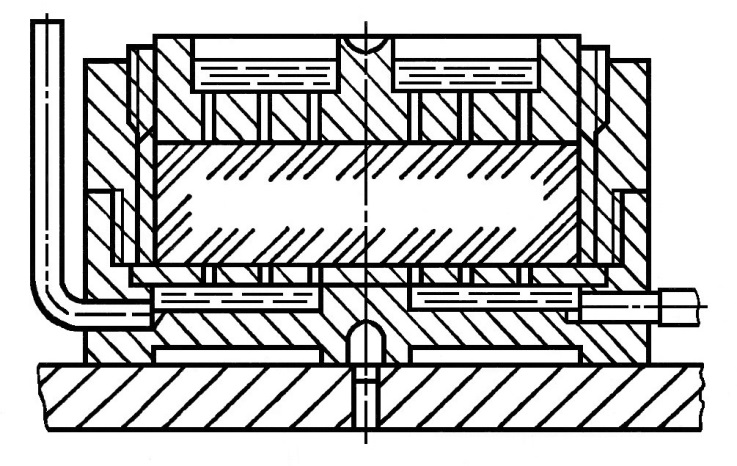 Рисунок 1 – Принципиальная блок-схема устройства для реализации метода определения давления набухания грунта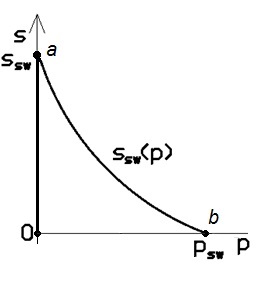 Рисунок 2 – График зависимости деформации набухания замоченного грунта от давления ssw(p) при разгрузке давления с постоянной скоростью до нулевого значения деформации образца грунта